Utforske andregradsfunksjoner 1Aktivitet 4Undersøk funksjon F som er skrevet på tre forskjellige måter: Finn uten hjelpemidler: Vis ved regning at f(x) = g(x) = h(x).Aktivitet 5Skisser grafen til funksjonen  i koordinatsystemet uten bruk av hjelpemidler og uten å regne ut en verditabell. Bruk det dere kom fram til i aktivitet 4. 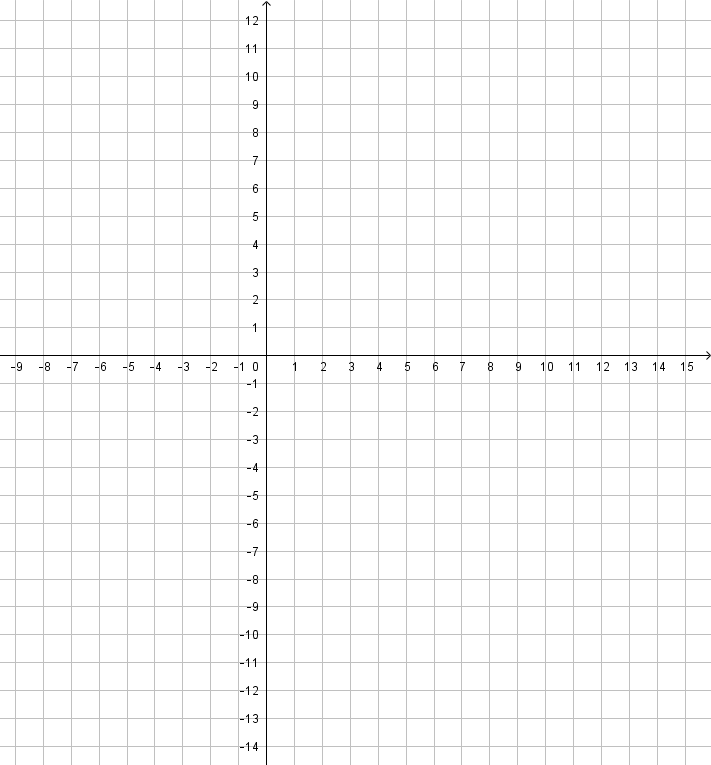 LøsningJeg ser på funksjon Skjæringspunkter med x-aksenSkjæringspunkt med y-aksenKonstantleddet til f(x)EkstremalpunktHar funksjonen et toppunkt eller et bunnpunkt? Hvorfor?NullpunkterSymmetrilinje